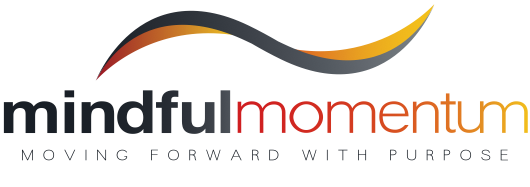 Mindfulness:  Our Anchor & RefugeWhat is mindfulness?Being in the present moment ~ non-judgmentally.BenefitsResearch shows it improves:Concentration			Anxiety			Emotional RegulationDepression			Resilience		EngagementBlood Pressure			Memory		Sense of Well BeingFocus				Positivity		Immune ResponseCreativity			Reactivity		Decision MakingStress				Job Satisfaction		Pain ManagementAwareness + Self Understanding = Lasting ChangeBrain Fact #1My brain and I work on autopilot more times than not.Whatever we have done routinely in the past becomes our default response.Our automatic default is our Trigger Response reaction.Brain Fact #2My brain and I assign an emotional tag to everything I experience:positive…..negative…..or neutralThe most vivid emotion “wins” my attention…..and shapes my life.Warning:  My brain naturally gravitates to the negative!!Brain Fact #3My brain and I like storytelling.  In an effort to save energy, our brain takes in information and creates a narrative.  We believe our brain’s stories, yet our brain often gets the story wrong!Attention:What is happening both inside and outside of me?Attention is our brain’s gatekeeper.  Where we place our attention determines our life.Spotlight Theory of Attention:       “Where is my spotlight?”Micro-Practice:	Cultivating a Stable Attention ~ Helps to still self, self soothe, and focus	“Just This”      Breathe. Focus. Return & RestMicro-Practice:	Cultivating an Open Attention ~ gently facing brain tendencies	“Mind Chatter”     Notice.  Label.  Let Go“Our lives change when our habits change.”  Mathew Kelly Robin Todd M.S. 	robin@mindfulmomentum.com	www.mindful-momentum.com 